Mẫu: 01/QT- LĐĐH                                                   Số BN:      /       Ngày….tháng….năm 20...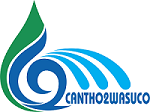 CỘNG HÒA XÃ HỘI CHỦ NGHĨA VIỆT NAMĐộc lập - Tự do - Hạnh phúc PHIẾU ĐĂNG KÝ SỬ DỤNG NƯỚC SINH HOẠT------Kính gửi :  CÔNG TY CỔ PHẦN CẤP NƯỚC CẦN THƠ 2Tôi tên :	Địa chỉ thường trú :	Tôi đề nghị Công ty khảo sát và lắp đặt hệ thống nước sạch tại địa chỉ :	Mục đích sử dụng :	Địa chỉ liên hệ : 	Điện thoại : 	Tôi xin cam kết thực hiện đúng quy định của Nhà nước và các điều khoản được ký kết.  		                                                          Cần Thơ, ngày. . . .tháng. . . .năm 20…	                                                                                 Người đăng ký	                                                                              ( Ký, ghi rõ họ tên )  Ghi chú: Yêu cầu khách hàng vẽ sơ bộ địa điểm vô nước mặt sau phiếu đăng ký; bổ sung hộ khẩu (tạm trú), giấy chủ quyền nhà, đất (nếu có), hóa đơn tiền nước nhà kế bên.PHẦN CHI NHÁNH CẤP NƯỚC GHI :- Vị trí đặt đồng hồ đo nước :	- Số danh bộ khách hàng kế cận : 	- Nguồn nước đang sử dụng :	      - Xác minh nhân khẩu thực tế (ĐKĐM nước):	